L’ASSOCIATION FRANCE PALESTINE SOLIDARITÉ (AFPS) A POUR VOCATION LE SOUTIEN AU PEUPLE PALESTINIEN NOTAMMENT DANS SA LUTTE POUR LA RÉALISATION DE SES DROITS NATIONAUX.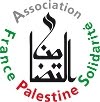 ELLE AGIT POUR UNE PAIX RÉELLE ET DURABLE, EN LIEN AVEC LE PEUPLE PALESTINIEN, FONDÉE SUR L’APPLICATION DU DROIT INTERNATIONAL.L'AFPS ROUEN EST UN DES 100 GROUPES LOCAUX DE L'AFPS.Activités principales :Information et action politique.Travail de mobilisation de l’opinion publique.Interpellation des pouvoirs publics et politiques en France et dans l’Union EuropéenneSoutien moral, matériel et humanitaire,Connaissance et échanges mutuels.L’AFPS coopère également avec les Associations israéliennes dont l’objectif clairement exprimé est le soutien aux droits nationaux du PEUPLE PALESTINIEN.L’AFPS adhère à la plateforme des ONG françaises pour la Palestine, européenne et internationale ; et au Collectif National pour une Paix Juste et Durable entre Palestiniens et Israéliens CNPJDPI, décliné localement.L’AFPS se réclame du principe de laïcité et est ouverte à toute personne physique ou morale, à l’exclusion de celles qui professent une idéologie raciste.CONTACTS : C. Hervé, 75 rue Jules Massenet – 76000 – Rouen - 06.77.56.67.33afpsrouen@gmail.com – 06.33.10.37.31nationalement :  afps@france-palestine.org   -   01.43.72.15.79L’ASSOCIATION FRANCE PALESTINE SOLIDARITÉ (AFPS) A POUR VOCATION LE SOUTIEN AU PEUPLE PALESTINIEN NOTAMMENT DANS SA LUTTE POUR LA RÉALISATION DE SES DROITS NATIONAUX.ELLE AGIT POUR UNE PAIX RÉELLE ET DURABLE, EN LIEN AVEC LE PEUPLE PALESTINIEN, FONDÉE SUR L’APPLICATION DU DROIT INTERNATIONAL.L'AFPS ROUEN EST UN DES 100 GROUPES LOCAUX DE L'AFPS.Activités principales :Information et action politique.Travail de mobilisation de l’opinion publique.Interpellation des pouvoirs publics et politiques en France et dans l’Union EuropéenneSoutien moral, matériel et humanitaire,Connaissance et échanges mutuels.L’AFPS coopère également avec les Associations israéliennes dont l’objectif clairement exprimé est le soutien aux droits nationaux du PEUPLE PALESTINIEN.L’AFPS adhère à la plateforme des ONG françaises pour la Palestine, européenne et internationale ; et au Collectif National pour une Paix Juste et Durable entre Palestiniens et Israéliens CNPJDPI, décliné localement.L’AFPS se réclame du principe de laïcité et est ouverte à toute personne physique ou morale, à l’exclusion de celles qui professent une idéologie raciste.CONTACTS : C. Hervé, 75 rue Jules Massenet – 76000 – Rouen - 06.77.56.67.33afpsrouen@gmail.com – 06.33.10.37.31nationalement :  afps@france-palestine.org   -   01.43.72.15.79